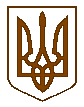 УКРАЇНАБілокриницька   сільська   радаРівненського   району    Рівненської    областіВ И К О Н А В Ч И Й       К О М І Т Е ТРІШЕННЯ18  березня 2021  року                                                                                         № 53Про присвоєння поштової адреси на об’єкт нерухомого майна	Розглянувши  заяву  гр. Чміль Василя Михайловича про присвоєння  поштової адреси на об’єкт нерухомого майна в с. Біла Криниця Рівненського району Рівненської області, взявши до уваги подані ним документи, керуючись п.п. 10 п.б ст. 30 Закону України «Про місцеве самоврядування в Україні», виконавчий комітет Білокриницької сільської радиВ И Р І Ш И В :Присвоїти гр. Чміль В.М.  поштову адресу на об’єкт нерухомого майна, який розміщений на земельний ділянці з кадастровим номером 5624680700:02:008:0836, - с. Біла Криниця, вул. Вишнева, 12А.  Сільський голова		                              		          Тетяна ГОНЧАРУК